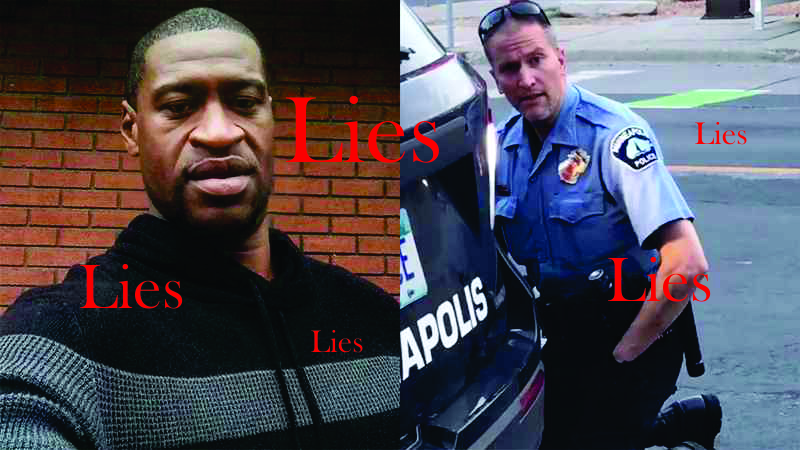 Watch the video at any one of these sources:The True George Floyd Story
https://www.bitchute.com/video/6EIp6bkEBuhe/

The True George Floyd Story
https://www.brighteon.com/8c32d1f3-9cd6-4206-80ec-fd2ce00ee87c

The True George Floyd Story
https://www.youtube.com/watch?v=r_GQQdD9F0UThe 911 Call Transcript

Read this:
http://www.ci.minneapolis.mn.us/www/groups/public/@mpd/documents/webcontent/wcmsp-224718.pdf?__cf_chl_jschl_tk__=7c05a7c60eaf0d5fd3232636b4108f620382a868-1590759816-0-ASpj1eBuKoObDKscTd62ULmYIhy_G5aCMhzrYrvH74fWXZlNWNYFniB_ycyqjqQFwmq_Xi-ypuhG_l5YZBLFRCC0hp_jjoqiCAi_YkxII26-PvjfAkEQcoPB6Ox-DdoAvLRdw06ntMyBSMXm9qfO9082kPb5J5Z9pTOjMiyM8g8eNjIn--z2EcOxmp6FmNMnSpHT10LDCBQjUXamRDWhdJrn0E6JxlWOdv0JksGuiEHyaq1K8lBEebqlqswOJV1RJwHxQtcAzxZybgiMAJF4_EIfMw3VFjWacmvS_vQIjAxWlAHLtZyjIP_u7--LveWRmgZqrHevJjOs9TUsdxDg9fuSWt1CQfZ9KGUrdIkTIlGwAlternative source
Minneapolis releases transcript of George Floyd 911 call
https://www.cbsnews.com/news/george-floyd-death-911-transcript-minneapolis-police/
He was high as a kite, just like the videos show!The Preliminary Autopsy Report

“The family of George Floyd has hired their own pathologist for a separate autopsy after the official results claimed he did not die of strangulation or asphyxiation. The preliminary results of the county’s autopsy instead concluded Floyd, 46, died from a combination of heart disease and ‘potential intoxicants in his system’ that were exacerbated by the restraint placed on him by police officers. Floyd’s family revealed Friday they have now hired the services of renowned forensic pathologist Dr. Michael Baden to conduct a second, independent autopsy. They claim the underlying health conditions cited in the official report are ‘an illusion’. ‘The family does not trust anything coming from the Minneapolis Police Department. How can they?’ attorney Ben Crump said. ‘We already saw the truth.’ … The criminal complaint filed against Chauvin, 44, cited that preliminary findings from a Tuesday autopsy conducted by the Hennepin County Medical Examiner saw ‘no physical findings that support a diagnosis of traumatic asphyxiation or strangulation’. ‘Mr. Floyd had underlying health conditions including coronary artery disease and hypertensive heart disease,’ said the complaint from the Hennepin County Attorney. ‘The combined effects of Mr. Floyd being restrained by police, his underlying health conditions and any potential intoxicants in his system likely contributed to his death.’ The full medical examiner’s report is pending. Attorneys for Floyd have now requested a second, independent autopsy, unhappy with the findings from the county medical examiner that they claim create an ‘illusion’ of underlying health conditions being responsible for his death. Ben Crump and S. Lee Merritt said in a press conference Friday that they have called on Dr. Michael Baden, a renowned forensic pathologist, to conduct an independent autopsy instead of the Hennepin County Medical Examiner’s office.”
Source: George Floyd’s family hire their own pathologist after official autopsy finds he died of ‘police restraint combined with heart disease and potential intoxicants in his system’ and not asphyxiation or strangulation by officer
https://www.dailymail.co.uk/news/article-8371557/George-Floyds-autopsy-claims-died-underlying-heart-conditions-not-strangulation.htmlThe Family’s Independent Autopsy Report

And then a new autopsy was performed, but the media still cut up the information and pieced it together to create a desired picture.  If you check several sources, and read closely, you’ll see this.“An autopsy commissioned by George Floyd’s family determined that ‘asphyxiation from sustained pressure was the cause’ of Floyd’s death in an incident that has sparked tense protests and violence across the nation. Dr. Michael Baden and Dr. Allecia Wilson performed the autopsy and said there was ‘neck and back compression that led to a lack of blood flow to the brain,’ Floyd family attorney Benjamin Crump said Monday. They added that ‘weight on the back, handcuffs and positioning were contributory factors because they impaired the ability of Mr. Floyd’s diaphragm to function.’”
Source: George Floyd died from ‘asphyxiation from sustained pressure,’ family autopsy finds
https://www.usatoday.com/story/news/nation/2020/06/01/george-floyd-independent-autopsy-findings-released-monday/5307185002/“Dr. Allecia Wilson, director of autopsy and forensic sciences at the University of Michigan and one of two examiners on behalf of the family, said, ‘The evidence is consistent with mechanical asphyxia as the cause of death and homicide as the manner of death.’  Second autopsies do have their limitations, Wilson said, including that ‘we are not seeing the tissues in their original state and some items may have been kept by the original pathologist. With that acknowledgment, we feel those items will not change or alter the primary cause of death of mechanical asphyxia.’”
Source: Family’s autopsy says George Floyd was strangled
https://www.startribune.com/family-autopsy-george-floyd-was-asphyxiated-by-officer/570918792/This is being used to fool people into believing there was so much pressure on George’s neck that it stopped him from breathing (the media’s false story).“‘Asphyxia’ is a term derived from Greek that literally translates as ‘stopping of the pulse.’ This term refers to a multi-etiologic set of conditions in which there is inadequate delivery, uptake and/or utilization of oxygen by the body’s tissues/cells, often accompanied by carbon dioxide retention. Traditionally, the conditions leading to asphyxia have included breathing an oxygen-deficient atmosphere and/or interference with the act of breathing (ie, inhaling and exhaling) and/or respiration (ie, gas exchange and the utilization of oxygen). Conditions that historically were thought to involve airway compromise but are now recognized to involve restriction of blood flow or altered hemodynamics (eg, hanging, strangulation, and compression asphyxia) continue to be classified as asphyxia….”
Source: Pathology of Asphyxial Death
https://emedicine.medscape.com/article/1988699-overview“Mechanical / traumatic asphyxia: external compression of chest, preventing normal respiration.
– Example: vehicle collapsing on individual working under car    
– May have petechiae, face and upper chest congestion at autopsy”
Source: Forensic pathology – Types of injuries – Asphyxia
https://www.pathologyoutlines.com/topic/forensicsasphyxia.html“The autopsy found that Floyd’s death was a ‘homicide caused by asphyxia due to neck and back compression that led to a lack of blood flow to the brain,’ according to a statement issued by the family’s lead attorney Ben Crump. ‘Sustained pressure on the right side of Mr. Floyd’s carotid artery impeded blood flow to the brain, and weight on his back impeded his ability to breathe,’ the statement said. ‘The independent examiners found that weight on the back, handcuffs and positioning were contributory factors because they impaired the ability of Mr. Floyd’s diaphragm to function.’”
Source: George Floyd family calls for first-degree murder charges against cop after independent autopsy finds asphyxiation killed him
https://www.cnbc.com/2020/06/01/george-floyd-family-calls-for-first-degree-murder-charges-against-cop.htmlSo it wasn’t the pressure on the neck stopping him from breathing that killed him!!!  

FYI: Benjamin Crump, the family’s lawyer, has a history of working on the agenda to federalize the police force, and agenda that blows up cases of real, perceived, and staged police brutality against blacks in order to have proof that there needs to be police reform (problem>reaction>solution).  And the powers that be can have almost any pathologist come to the conclusion they desire, but they had Michael Baden of all people do the autopsy!  He’s a part of the System.  He comes to whatever conclusion they desire.  But still, even he didn’t say that George died because the airway in his neck was cut off due to the pressure from Derek’s knee.The Toxicology ReportGeorge Floyd Was on Fentanyl, Died from Heart Attack … Says Medical Examiner
https://www.tmz.com/2020/06/01/george-floyd-cause-of-death-heart-attack-fentanylAnd they ruled it a homicide. That’s true if it’s accidental, reckless or negligent.  And doesn’t all of this mean Michael Baden was lying?“New” FootageAnd then all of a sudden they showed more of the footage, footage they already had!  And they still edited it to convince people of their lie!The death of George Floyd: What video shows about his final minutes
https://www.youtube.com/watch?v=FMGUAHBFmjk



This next footage matches the Statement of Probable Cause (1, 2):More Proof The Mainstream Media Lied About George Floyd
https://www.youtube.com/watch?v=HFgrNCf0IvANow, taking that into account along with all of the other evidence – the full videos and reports – and despite what authorities say (trying to be truthful but still trying to go with the agenda to anger black people), it’s clear that he caused his own death!  He had those severe issues and was super-high on drugs.  He then committed a crime and didn’t want to go to jail (didn’t want justice to be served) so resisted arrest from the beginning, and especially when they tried to get him in the police car.  And after struggling like that, what you just saw in the video, they HAD TO restrain him.  After this, you can assume that he was tired and out of breath with his heart pounding, and probably pounding very fast because of the drugs; and this, while being lawfully restrained for resisting arrest.  And then he died!  And it wasn’t from neck pressure cutting off his air supply!  But then these dummies stayed on top of him, and basically let him frame them for his own death.  And judging from the report, they did it because they listened to that one officer.  But even this shows that they weren’t killing him because he was black, like the media portrayed!  They even told him to relax when they had him restrained (helping him out)!  BUT … they definitely should be charged with something for not getting off of him and checking him.  That’s a fact.  But it wasn’t “Look, it’s a black man.  Let’s kill him.”  And this is true for almost every other video you’ve seen in the news and on Facebook!  It’s psychological warfare!Now, if a person who didn’t have his conditions, wasn’t high on those drugs, and didn’t resist arrest was restrained the exact same way, would they have died???  No!  So, you got played by a drug addict and the media.  Have you ever seen a crackhead put on a performance?  That’s what you and the bystanders fell for.  This is black America’s drug problem, which we brag about, biting us in the butt. Justice for George?  Blackout your Facebook profile for George?  Burn and loot “for George”?  Boycott for George?  Put yourself under Martial Law for George? And you said it was okay to steal and destroy property based on what happened.  You said it was okay to harm people based on what happened.  You called for the death of those officers based on what happened.  You basically said that all unrighteousness was justified based on what happened.  And what happened was based on what someone convinced you to see.  Ooops, turns out the story you believed wasn’t true.  You got played by the snake in the garden, and now you’re the one who is guilty.  You just piled up sins and committed injustice, and now you’re going to pay the price. This is why you don’t react until all the details come out, and you do the research or listen to someone reliable who has! There’s one common theme throughout this entire situation – listening to the wrong people.  You listened to the lying media; you and the bystanders listened to lying George; and the officers listened to Derek. What Just Happened?Do you know what a psychological operation is?The Trayvon Martin incident is when these current psychological operations against blacks pretty much first began.  And it's been nonstop ever since, drowning black people with real, perceived and staged (hoax) cases of racism and police brutality and murder against blacks; and doing so when all of this happens to whites more often. 

And it's been the media, police departments, celebrities (as usual) and others working together.  That's why the MPD won't release the bodycam footage of the George incident (I'm not talking about the Park Police bodycam footage that showed nothing). 

Why is this happening?  I’ve been telling people on my Facebook for years now.  1. To pass race based laws.  But not to protect blacks or whites, but Jews (white people don't run this country, it's an illusion).  This has already happened, and is still happening.  2. To use blacks to bring in Martial Law (this could also be done by increasing racial tension until there are violent attacks or a race war).  3. To use blacks to federalize the police forces. 

Problem>Reaction>Solution (Thesis>Anti-Thesis>Synthesis).  They have a goal they want to achieve (Solution), and they think of ways to do it so that it looks like a natural progression of events.  The Solution looks like the logical choice, and sometimes the people even ask for the Solution after being given the Problem. 

And with the Trayvon Martin incident, like always, the media presented one thing, but the reality was another.

Read this:

Five years after Trayvon Martin’s death, myths and lies about case live on
https://legalinsurrection.com/…/five-years-after-trayvon-m…/

You got played by the media!  And then when a black person presents information that contradicts the media’s official story, most black people will dismiss it and call that person a coon.  And when a white person presents information that contradicts the media’s official story, most black people will dismiss it and call that person racist.  And when autopsy and toxicology reports come back and contradict the media’s official story, most black people will dismiss it and call it a cover-up (not saying that it can’t be, but that’s why you have to consider ALL of the information).  Most black people actually believe the media as if the media was God!  And sometimes it’s that they don’t want to admit to being wrong, or want to remain the victim.


America does not rule the world.  America is the queen piece on a chessboard.  The people who do rule the world have no allegiance to any country, and their goal is to destroy and remake America, the country you live in, and one of the weapons they use to accomplish this is black people.  This is why blacks are being provoked to riot (mini revolutions).  And this is why George Soros, a man (a Jewish man) who has been responsible for revolutions around the world, is the puppet master behind Black Lives Matter and other protest groups. 

But this is not the only situation where blacks are being used as weapons.  You can see it with the reparations talk, which aims to strike white America or America with a huge financial blow.  And you can also see it in the creation and doctrine of the Black Conscious Community and Israelite Community (both “coincidentally” out of New York) which programs blacks to attack whites and Christianity.  FYI: The religion of the rulers of this world is Judaism (Talmud, Kabbalah, etc.) and occultism (includes types of atheism), which hates and seeks to destroy all forms of Christianity; and the ethnic identity of the people who rule the world is Jewish, and they do NOT see themselves as white, have a very long history of conflict with whites, and seek to dethrone whites. 

This goal to destroy and remake America, and the world, is why you got 9/11, the 2008 financial crisis, and COVID-19.  And now black people are being used to federalize the police forces, create chaos (which will lead to order … a New World Order), and justify the use of the National Guard and Martial Law; and all because they lead with emotions, not logic, and are easily provoked.  So, I’m sure the New World Order would like to thank their biggest allies, black America.

Example of how it’s done:

“In 1977 Zbigniew Brzezinski, as President Carter’s National Security Adviser, forms the Nationalities Working Group (NWG) dedicated to the idea of weakening the Soviet Union by inflaming its ethnic tensions.  The Islamic populations are regarded as prime targets. Richard Pipes, the father of Daniel Pipes, takes over the leadership of the NWG in 1981.  Pipes predicts that with the right encouragement Soviet Muslims will ‘explode into genocidal fury’ against Moscow.  According to Richard Cottam, a former CIA official who advised the Carter administration at the time, after the fall of the Shah of Iran in 1978, Brzezinski favored a ‘de facto alliance with the forces of Islamic resurgence, and with the Republic of Iran.’”
Source: Complete 911 Timeline
http://www.historycommons.org/timeline.jsp?timeline=complete_911_timeline&amp;startpos=4300#a091101fiveisraelisGeorge SOROS: The One-Man DESTABILIZATION Machine
https://www.youtube.com/watch?v=feGXIK--OdMSoros's Formula for Killing America - A Brief Guide, for Americans (mirror)
https://www.bitchute.com/video/e21MMEZaWxNl/Watch the beginning - 5:42
Soros got hacked. Can you guess what we found? #NewWorldNextWeek 
https://www.youtube.com/watch?v=Gn-RvN54EosManufactured Civil Unrest: Leaked Docs Prove The Real Goal Is Federalizing America’s Police
https://www.activistpost.com/2016/08/manufactured-civil-unrest-leaked-docs-prove-the-real-goal-is-federalizing-americas-police.htmlProtest Groups“In response to the death of unarmed black teen Trayvon Martin and the acquittal of his killer, activists Patrisse Cullors, Alicia Garza, and Opal Tometi rallied together on Twitter to create visibility with a unified phrase: Black Lives Matter. As more black Americans —like Tamir Rice, Michael Brown, Eric Garner and Freddie Gray—were killed by police, the phrase gained prominence and resonance—both on Twitter, and in the protests that would follow, nationwide.”
Source: Who Really Runs #BlackLivesMatter?
http://www.thedailybeast.com/articles/2015/08/15/who-really-runs-blacklivesmatter.htmlIs it a coincidence that Black Lives Matter started “as a result of” the Trayvon Martin incident, the first of a series of black victim media psychological operations?  Is it a coincidence that this is also where Beyonce, the Illuminati puppet, started her so-called crusade?  Is it a coincidence that Black Lives Matter was put into the spotlight by the mainstream media, something unheard of, except with another movement which turned out to be funded by the elite – the Occupy Movement?  

FYI: I used to watch and follow cases of police injustice against blacks on independent media before the Trayvon Martin incident.  This included brutality and murder.  But the mainstream media would not show any of it.  And then all of a sudden, starting around the time of the Trayvon Martin incident, they started showing every one they could get their hands on, and even participated in totally staged ones (100% fake, a Hollywood performance.).  It became clear to me that something was going on.Read from the beginning of this next article and stop at the section titled Years and weekends of ‘resistance’.

George Soros funds Ferguson protests, hopes to spur civil action
http://www.washingtontimes.com/news/2015/jan/14/george-soros-funds-ferguson-protests-hopes-to-spur/“‘I went to Ferguson in a quest to be in solidarity and stand with the young organizers and affirm their leadership,’ said Kassandra Frederique, policy manager at the Drug Policy Alliance, which was founded by Mr. Soros, and which receives $4 million annually from his foundation. She traveled to Ferguson in October. ‘We recognized this movement is similar to the work we’re doing at DPA,’ said Ms. Frederique. ‘The war on drugs has always been to operationalize, institutionalize and criminalize people of color. Protecting personal sovereignty is a cornerstone of the work we do and what this movement is all about.’ Ms. Frederique works with Opal Tometi, co-creator of #BlackLivesMatter — a hashtag that was developed after the killing of Trayvon Martin in Florida — and helped promote it on DPA’s news feeds. Ms. Tometi runs the Black Alliance for Just Immigration, a group to which Mr. Soros gave $100,000 in 2011, according to the most recent of his foundation’s tax filings.”In 2011!  So, she was acquainted with Soros before the Trayvon Martin incident.  Read these excerpts from Major donors consider funding Black Lives Matter - Activists for the protest movement are meeting in secret with liberal funder club. By Kenneth P. Vogel and Sarah WheatonSome of the biggest donors on the left plan to meet behind closed doors next week in Washington with leaders of the Black Lives Matter movement and their allies to discuss funding the burgeoning protest movement, POLITICO has learned.The meetings are taking place at the annual winter gathering of the Democracy Alliance major liberal donor club, which runs from Tuesday evening through Saturday morning and is expected to draw Democratic financial heavyweights, including Tom Steyer and Paul Egerman.The DA, as the club is known in Democratic circles, is recommending its donors step up check writing to a handful of endorsed groups that have supported the Black Lives Matter movement. And the club and some of its members also are considering ways to funnel support directly to scrappier local groups that have utilized confrontational tactics to inject their grievances into the political debate.….“Major donors are usually not as radical or confrontational as activists most in touch with the pain of oppression,” said Steve Phillips, a Democracy Alliance member and significant contributor to Democratic candidates and causes. He donated to a St. Louis nonprofit group called the Organization for Black Struggle that helped organize 2014 Black Lives Matter-related protests in Ferguson, Missouri, over the police killing of a black teenager named Michael Brown. And Phillips and his wife, Democracy Alliance board member Susan Sandler, are in discussions about funding other groups involved in the movement.….The Democracy Alliance was created in 2005 by a handful of major donors, including billionaire financier George Soros and Taco Bell heir Rob McKay to build a permanent infrastructure to advance liberal ideas and causes.….The groups that will be represented include the Black Youth Project 100, The Center for Popular Democracy and the Black Civic Engagement Fund, according to the organizer, a DA member named Leah Hunt-Hendrix. An heir to a Texas oil fortune, Hunt-Hendrix helps lead a coalition of mostly young donors called Solidaire that focuses on movement building. It’s donated more than $200,000 to the Black Lives Matter movement since Brown’s killing. According to its entry on a philanthropy website, more than $61,000 went directly to organizers and organizations on the ground in Ferguson and Baltimore, where the death of Freddie Gray in police custody in April sparked a more recent wave of Black Lives-related protests. An additional $115,000 went to groups that have sprung up to support the movement.….In fact, one group set to participate in Hunt-Hendrix’s dinner ― Black Civic Engagement Fund ― is a Democracy Alliance offshoot. And, according to the DA agenda, two other groups recommended for club funding ― ColorOfChange.org and the Advancement Project ― are set to participate in a Friday panel “on how to connect the Movement for Black Lives with current and needed infrastructure for Black organizing and political power.”ColorOfChange.org has helped Black Lives Matter protesters organize online, said its Executive Director Rashad Robinson. He dismissed concerns that the movement is compromised in any way by accepting support from major institutional funders.
Source: Major donors consider funding Black Lives Matter
http://www.politico.com/story/2015/11/major-donors-consider-funding-black-lives-matter-215814These next two videos have been deleted, but you can look into these topics if you want:

Exposed! BLM Leader Lives In Home Owned by Soros Open Society Board Member
https://www.youtube.com/watch?v=G_D4FaEO1WoExposed! Who’s REALLY Behind Black Lives Matter, Major Meeting On Funding Groups
https://www.youtube.com/watch?v=aNrB32gqY48PAYDAY! BLACK LIVES MATTER CASHES IN $100 MILL FROM LIBERAL FUNDS
https://www.youtube.com/watch?v=W37k9YqJwmE“… the platform also calls for de-funding police departments, race based reparations….”Be sure to check the dates on these videos and links.  

JPR Ep 39 : Ferguson Protestors Paid For Protest
https://www.youtube.com/watch?v=7zGRHeGc8j0

#Ferguson Protesters Protest Not Getting Their Checks For Protesting…
http://www.weaselzippers.us/223908-ferguson-protesters-protest-not-getting-their-checks-for-protesting-from-their-organizers-list-of-payouts-to-protesters/

More Proof Of Paid Protesters: Ad Asking For Protesters To Travel To Protest, List Of Payouts To #Ferguson Protest Organizers
http://www.weaselzippers.us/224034-more-proof-of-paid-protesters-ad-asking-for-protesters-to-travel-to-protest-list-of-payouts-to-ferguson-protest-organizers/“Obviously, as we’ve mentioned before, this is far from a ‘grass roots spontaneous’ protest.  You can see money paid out to Lisa Fithian, $1,127.75 for ‘visit expenses’.  For those who do not know, Lisa Fithian is an infamous leftist organizer. She organized at Occupy, but has been used as a training organizer for many years before that. She spent time in Ferguson in 2014 training people to ‘simulate chaos’.”http://protestjobs.comAntifa Members are Now Protesting George Soros Demanding Their Payments
https://youtu.be/6IovWPu2w44Alternative source
"GEORGE SOROS WHERES OUR MONEY!!" Antifa Terrorist Paid to Cause Chaos at UC Berkeley were Never Paid! Demand their Money!
https://vidmax.com/video/156247-george-soros-wheres-our-money-antifa-terrorist-paid-to-cause-chaos-at-uc-berkeley-were-never-paid-demand-their-moneyA System Made For Chaos Take a look at the rest of the system they set up a while ago.

Hired provocateur are paid to exasperate peaceful protest
https://www.facebook.com/video.php?v=10202759868428815Yes, that one incident was in another country, but the same thing has been happening in this country since at least the 1960’s.Fake Protester Caught In Ferguson MO August 2014
http://www.youtube.com/watch?v=XB_85nfk8hIA very smart comment on Youtube: “I’d shoot myself in the foot before i go protesting anything. a protest will only lead to Government hijacking and chaos to justify more laws and a police state. The more they Protest the more they play into the Gov.’s hands..Never let a good crisis go to waste.”Exposed! More Undercover Cops Caught Infiltrating Protests!
https://www.youtube.com/watch?v=9CHne7alzvMWOAH! Ferguson False Flag EXPOSED! Martial Law Psyop To Divide & Conquer! YUP!
https://www.youtube.com/watch?v=ZUTl78iBkNc100% Proof Ferguson STAGED Media RACE WAR Operation! WAKE UP AMERICA!
https://www.dailymotion.com/video/x2skb01FLASHBACK: Ferguson PAID Protesters & Rioters will go to other cities EXPOSED Aug 18 2014
https://www.youtube.com/watch?v=GRiFr7JO-PcJubilee Jolt: Pre-Planned and Leaked 'Summer of Chaos' Begins in Dallas
https://www.youtube.com/watch?v=Jt7MJpxEmaYYou know what would be a good idea?  Rioting in an era when the powers that be have paid protesters that they can send to any part of the country at any time along with agent provocateurs who will break windows, burn cars, burn buildings, and cause violence so that the police can stand down; and the media can film it and show it to the country, justifying the use of the National Guard or a decree of Martial Law.  But you know what would be an even better idea?  Rioting, not only in the above-mentioned circumstances, but during a time when the country is under a type of Medical Martial Law and the powers that be are bringing in their New World Order and are seeking to have the National Guard deployed.    Pallets of bricks 'randomly' appear during protests in NYC, Kansas City, Dallas and North Carolina sparking theories they were planted by cops or extremists to stoke violence
https://www.dailymail.co.uk/news/article-8377069/Bricks-randomly-appear-protests-sparking-theories-planted-stoke-violence.htmlhttps://www.facebook.com/photo.php?fbid=1708361185982024&set=pcb.2742778076018373&type=3&theaterhttps://www.facebook.com/lavell.renfro/posts/10218093002981046?__xts__[0]=68.ARAfrSm-qrUFF9LVNokUe3BsXjIFGN_gtgW7FmoMLxOR8NANJ4cJpYOD2WJLiPAiy79JL1f3K5Q7cntAMZjBhAyT0nD7FXDO3QXMi2XvIau4j1L2UrKQ17cm8erFgVtO3kNgugAUOY2js6Y2i8Jmphfa_Sx-hMm_0Z8H35PF32_XyOqONkJaP53dCrMe31kwbuqkuy7bgMni0yIZICDLSdokbx_cMW3Q4JdJ3hRj3krCQ41BEahs_DYHKo4646c0FzopjsbHcLsdBDldgpryGBU3NBp3kMDwXJnIl3kWSZueprHXxpV9bMgRdlLP3MDeoTECiflCpIHeOMaSCEpgVQ&__tn__=-RH-RSynthesis - The SolutionMinneapolis City Council Votes Unanimously For Police Reform | TODAY
https://www.youtube.com/watch?v=zjq8Qw9xkk4“Protest signs are meant to be provocative, but these were especially so: ‘Abolish the police.’ They showed up in San Diego and across the country over the past two weeks as thousands of Americans took to the streets to condemn the May 25 killing in Minneapolis of George Floyd, an unarmed black man, by a white police officer who knelt on his neck for more than eight minutes during an arrest over a counterfeit $20 bill. As far-fetched as the protest signs seem, they are part of a growing national debate that’s moved beyond the usual calls for change — better training, more diversity, increased accountability — to openly question the fundamental purpose of police in society.”
Source: Abolish the police? It’s a real thing. Even cops say they’ve taken on too much
(June 6, 2020)
https://www.sandiegouniontribune.com/news/public-safety/story/2020-06-06/abolish-police-movement“Following the killing of George Floyd in Minneapolis and an outbreak of police violence in response to nationwide protests, calls for change in America’s police departments are coming from activists, public officials, and celebrities. But unlike past attempts to reform the police in the wake of high-profile killings of people of color, which often centered on increased oversight or training, this time the demands are far more radical: defund police departments or abolish them entirely.”
Source: What a World Without Cops Would Look Like
(June 2, 2020)
https://www.motherjones.com/crime-justice/2020/06/police-abolition-george-floyd/The Siege -- The General's Speech Announcing Martial Law
https://www.youtube.com/watch?v=TP4Y9Y6cmbUThe System: “Look, react to this!”  And of course, the people go for it.  The people: “Hey, why are these pallets of bricks out here?”  The System: “Don’t worry, just keep doing what you’re doing.  Here, let me help you create chaos.”  The result?  Now on top of being under a type of Medical Martial Law, now the National Guard has been deployed and there are checkpoints and curfews!  Sure smells like Martial Law to me.  It’s Martial Law without the declaration.  Just what the New World Order needed.   And when you see celebrities speak out and Al Sharpton at the funeral, you know the incident is being used as part of an agenda.Reality The media ONLY shows you things for agendas.  More whites are killed by the police than blacks, but where is that on the national news?  Where is that on the CIA funded Facebook?  Nowhere!  They’ve twisted reality in order to use you as pawns.  What if the news media and social media showed you an accurate picture of reality, with the exact number and types of police injustices against all people in the US?  It would no longer be a black thing.Many more blacks commit crimes against whites than whites against blacks (speaking of the citizenry).  Where is that on the national news?  Where is that on Facebook?  What if the news media and social media showed you an accurate picture of reality when it came to racist acts in the US?  It would no longer be a black thing.  Correction, actually, it would be a black thing – blacks committing most of the racist acts.  And if you add that all up, it seems that whites are the ones that should be protesting and talking about white lives matter.  It seems that whites should be the ones complaining about injustice and racism.  (You make it clear that whenever a white person does something to you, it’s automatically racist, so the same applies here.)  It should be white people online talking about, “… but when we do it….” “If they were white, it wouldn’t even be shown.”  “If they were white….”  True or false?  So, how screwed up is your sense of reality?  This is what happens when people with agendas control all of your sources of information, and you rely on that information as your eyes to the world. This is the sum of what’s being said to your mind by what they show and discuss:“Look at this.”  “Look at this one!”  “You have every right to be angry.”  “Look, it happened again!”  “You’re not angry?!”  “If that were me….”  “How long has this country mistreated you?”  “This is white supremacy.”  “Look, it happened again!”  “You’re not going to do anything?”  “Look, it happened again!”  “This is outrageous.”  “You can’t just sit back and let these police kill you off.”  “Look, it happened again!”  “These police are literally wiping you out.”And then you fall for it.  And you fall for it when this same thing is happening to others more than to you!And then to push the agenda further, they give people things like this:

Police: Sixth-leading cause of death for young black men
https://news.umich.edu/police-sixth-leading-cause-of-death-for-young-black-men/

That’s pretty much worthless.  Not only do they leave out some causes of death, and the full list is not known, but it does not mean the reason blacks are more likely to be killed is because of skin color.  And I’m sure some people already know this.  If white people play with fire once a month, and black people play with fire each day, who do you think will be more likely to get burned?  Black people!  Would it be their skin color or their actions that would be the cause?Looking at black America today (a black America that’s different than the black America pre-1980’s), we are pretty much a race of criminals.  True or false?  

Here’s one small dose of true reality:King Von: The Soft-Spoken Assassin
https://www.youtube.com/watch?v=9lAeJPlMBDc

Teen mob attacks girl on Brooklyn sidewalk for her sneakers, iPhone
https://www.youtube.com/watch?v=5-eAr9h_jO0

And those are not isolated incidents.  That’s the reality in nearly every black neighborhood in the US.  And if all white people and police officers are the same, then that IS black America.  Choose a city:
https://www.youtube.com/user/tcmerkRNR/videos
https://www.youtube.com/user/CharlieBo313/videos*And yes, I know all about how the drugs and guns get into black communities, and everything related to it.  But average white citizens don’t have a thing to do with any of that.  That’s why one would think you would have an issue with the CIA, FBI, Hollywood, and rap music, but you don’t.  I know I do!  I even called for reparations from the CIA and FBI.  How many black people will join me in this?Now, do you think these people will have more run-ins and fatal encounters with the cops?  Of course!  This is NOT the same struggle of the past!  But you’re being tricked into believing that it is.Now take a look at these and compare, especially comparing homicide:https://www.cdc.gov/healthequity/lcod/men/2017/nonhispanic-black/index.htmhttps://www.cdc.gov/healthequity/lcod/men/2017/nonhispanic-white/index.htmhttps://www.cdc.gov/healthequity/lcod/men/2017/hispanic/index.htmhttps://www.cdc.gov/healthequity/lcod/men/2017/nonhispanic-asian-or-islander/index.htmPage 12 of this one:
https://www.cdc.gov/nchs/data/nvsr/nvsr68/nvsr68_06-508.pdfSoul Food is Plantation Food
https://www.youtube.com/watch?v=5vnhIpDfAbEThe Boondocks How To Eat To Live
https://www.youtube.com/watch?v=5eKHHIOQOko"The Itis" Part 9
https://www.youtube.com/watch?v=rpJbNk-l96wFYI: Abortion is not considered “a cause of death,” and yet it’s used as a weapon to kill off blacks – a true genocidal plot (not done by average white citizens).  Planned Parenthood places their clinics in minority neighborhoods knowing that wherever they place their clinics the abortion rate goes up.  We’re talking about a real genocidal plot against blacks that takes out tens of thousands to hundreds of thousands a year, so you would think that black people would be in an uproar over this, sharing information on this, and burning down Planned Parent Hoods; but no, nothing is said or done.  Maafa21 PART 6 of13
https://youtu.be/fnBWufgbcG4?t=3m58sThe abortion industry kills….?  No, black women also kill….  Or how about the drugs and guns being shipped into black communities so that blacks would kill and destroy each other, and rap music purposely being used as fuel for the fire – another genocidal plot (not done by average white citizens)?  Nothing.  Silence.  No, these people focus on what the media tells them to focus on, something that accounts for less than three hundred deaths a year (the last time I checked a few years ago).  And even that number includes blacks who shot at police then got killed, raised their gun at police then got killed, etc.  The unjustified killings are very small.  But this is what they focus on.  This is clear proof that people don’t think for themselves.  What type of people would choose police murder and brutality as the greatest threat to them when things several times worst exist?  It’s an absolute shame.“I have this poisonous snake biting me, a gunshot wound, a knife slash that’s leaking blood, and a bee that’s stinging.”  Black America chooses to die over stopping the bee sting because someone else, who is actually their enemy, is losing their mind over the bee sting.  “Oh my God that bee…!”  “Do you see what that bee is doing to you!”  “This is unacceptable!  Something needs to be done.”  And they’re only saying it because they want to get rid of bees.“White supremacy.”  Most black people who keep wining about white supremacy believe white people control the media.  That means you’re letting “the white man” tell you which one of your MANY issues you should focus on and revolt over.  That’s crazy!  Meanwhile, in reality, unlawful police brutality and murder against blacks is so insignificant that it should barely be mentioned.  It’s definitely not something to revolt over!  But since, just like the average American, the black mind is controlled….Black power?  There is no black power.  You are a slave.  You don’t own or control anything, not even rap music or your own culture.  Where’s the black power?  You don’t even control your own minds or actions, the System does.  What happened with the movie the Black Panther shows the power they have over you.  A Jewish and white movie that they hyped you up to believe was a black movie, and had you rushing and celebrating to see, even dressing up for.  That’s sad.  They absolutely control you.  They tell you to jump, and you jump.  They tell you to get angry, and you get angry.  They move you like a pawn at will.  And right now they have you working the streets for their own benefit like a prostitute.  There is no black power.  Don’t ever say black power again.And stop with the pro-black crap!  You’re not a real pro-black!  You’re a partial pro-black, maybe.  You only care, speak or take action when the harm against blacks is being done by whites.  Or maybe you’re a real pro-black but you’re also pro-dumb – you don’t even know what’s going on with your own people and/or have listened to what an unreliable source is telling you is the only problem or worst problem affecting you’re people.  So, whether you’re a partial pro-black or a pro-black who is pro-dumb, you should shut up; you’re harming your people (my people).“It’s racism!”  “They always do this to us!”  “It’s because we’re black!”  Is police racism against blacks new?  No, they’re only showing you what they didn’t show you before.  It was there, they just didn’t show it until they started these psychological operations; and so it didn’t exist to you (there are now also cameras everywhere along with social media, this aids it).  It’s just as how COVID-19 ceased to exist to nearly everyone after the George incident.  It was still there, but the media replaced it in everyone’s minds, preoccupying their minds, with this George incident.  And if they stopped showing you police injustice against blacks right now, just as they refused to show it before the agendas, it would cease to exist to you.  And to further explain why that is, it’s because you’re not experiencing it in your day-to-day lives (unlike our elders used to).  Write down all of the racist things you’ve experienced at the hands of police officers in the past 8 years (since Trayvon Martin’s death).  What does that “list” look like?  For almost all black people, there is no list.  Well, something is seriously wrong then.  That doesn’t match the reality you’re being given, the reality you’re believing and reacting to, that black people all across America are under attack (so need to react).  FYI: You only experience brainwashing (being flooded with information consisting of real, perceived, and staged police injustice) that creates a false reality.  The same is true for racism from whites.  Write down all of the racist things you’ve experienced at the hands of whites in the past 8 years.  What does that “list” look like?  For almost all black people, there is no list.  Well, something is seriously wrong then.  That doesn’t match the reality you’re being given, the reality you’re believing and reacting to.  The system (which is not just the media, but every source of information they control) takes 0.1% and makes it appear to be 100%.  It’s the same way the media presented a reality that said the hospitals were overrun with COVID patients, and patients were flooding in nonstop, etc., but when people went into actual reality to examine this, it was nothing like that at all.  This is the Matrix.  Think about it: Unjustified police beatings and killings against blacks happen so infrequently that the powers that be had to create some incidents by purposely committing injustice, and stage some incidents by creating Hollywood-like hoaxes.  In almost every single case of real, perceived and staged unjustified police brutality and murder since the Trayvon Martin incident, the era black people see as some huge racist attack on them, the black person was either guilty of a crime and didn’t comply or did resist, or was innocent of a crime and didn’t comply or did resist.  This then led to the brutality or murder.  But to most black people: A poor little innocent black person was minding their own business when racist cops spotted them, realized they were black, and so went to beat or kill them because they were black.  This is how most black people see ALL of these cases!  But almost none of those people would have been brutalized or murdered if they hadn’t resisted or refused orders (been rebels), right?  So, almost none of those incidents occurred simply because the person was black.  Cases where brutality and murder do occur solely because of skin color are very small in number now.  It’s nothing like the past when black people were innocent and most of the time the sole reason they were attacked was because of skin color, but people try to connect the two as if they are the same.  No, they are not.  In fact, all individual cases are unique.  Well, at least to some of us who have sense.Officer: “Get out of the car!”
Black person: “No!”
Officer: “Get out of the car!”
Black person: “No, I’m not getting out of the car!”The officer then takes the person out of the car by force.  This situation is then seen as racist, and black America loses their minds.  And it’s these perceived racist situations that make up the bulk of the proof that black people use as proof of an epidemic.  No, your screwed up, unjust mind can’t see the truth!  “So what he pulled out a gun on the cops, they didn’t have to shoot him.”  You prove again and again that your judgment is not accurate, but you think people should listen to you and hear your cry for “justice” and render justice the way you see fit; which if they did, would actually lead to injustice, like we see in this George incident.  More whites are killed by the police than blacks are killed by the police.  And when these white officers unjustly beat or kill a white person, it’s not racist.  But when these white officers do so to a black person, it’s racist, automatically.  Huh?  How do you know race played an issue?  “They always do that to us.”  They always do that to whites!  So, how do you know race played an issue?  You don’t.  It’s automatic with you, especially when the media uses the trigger terms – “white officer” and “black _____” – something you still haven’t even caught on to.  So, before you call something racist, wouldn’t it make sense to find out if race played a part in the incident, and what part it played, before you believed it to be racist, and especially before you reacted?  But that might make too much sense, right?  That’s not how we roll.What she says in this next video is true, except that all racially motivated police brutality is a myth.  The narrative that there’s an epidemic of racially motivated police brutality sweeping the nation, that’s a myth (and maybe that’s what she was saying).  And she could have left out the “politricks”. https://www.facebook.com/watch/live/?v=273957870461345&ref=watch_permalink

Alternative source
Candace Owens: "I DO NOT support George Floyd!" & Here's Why! | Durtty Daily
https://www.youtube.com/watch?v=JtPfoEvNJ74Not all black people, and not even most black people, experience being beaten or killed by the police for the sole purpose of being black (unlike in the past), nor do their friends, neighbors or family members (elements of true reality).  The reason nearly all of them are affected by it is by perceiving it (mostly, thinking they’re perceiving it) from the news media and social media (both of which present videos edited to make the incident seem unjust … COINTELPRO).  So, if they didn’t show it, they wouldn’t be affected by it.  It’s the same scenario with COVID-19.  You’re not being ravaged by COVID-19.  You, your family, friends and neighbors are not suffering from it.  Hardly anyone knows anyone who has had it.  So, you’re only affected by it because of the information you consumed about it.  “Oh my goodness, look at what we’re going through!”  This is the only reason you’re afraid, disturbed, saddened, or angered.  If the news media and social media didn’t show you, or you didn’t believe the reality they presented either exactly or at all, you wouldn’t be “going through anything”.   If you can’t handle the movie, stop watching it!  And it’s a shame that the news media and social media can make you “go through something” at will.  But you’re kings, queens and gods, right?Do you remember in the 1980’s and 90’s when the media would only pick out stories about black crime, and present it to the public; or when the TV show COPS would only pick out incidents involving blacks, and present it to the public?  What was the result of this?  It distorted the reality of those who watched.  “All black people are criminals.”  “All black people are drug dealers.”  Was that true?  Was that actual reality?  No!  Well, it’s the same with how police officers are portrayed – they only show the bad ones (for agendas).  It’s the same with police injustice – they only show the injustices being done against blacks, and do so while it’s happening to whites more often.  What is the result?  “The police are racist against blacks.”  “Look at what we go through.”  “White privilege.”  “White supremacy.”  “Man, they are killing us.”  “We at war.”  Silly Negroes, tricks are for kids.  This is why Candance Owens said, “a fake narrative” – this fake storyline they’ve created.  And she had statistics because she did research and looked at actual reality, not what the media presents.  But how did most black people react to her?  “Look at this coon.”  But she’s the one that’s right!  And they’re the ones who are dead asleep, claiming to be awake, conscious and woke.She also did a video a while back about racism and how the media was trying to make it seem like there was a wave of white racism against blacks (just like police injustice), but when she went to all of these different places where there were white people, nothing was happening (and no, I’m not a Candance Owens fan).  I was actually thinking the same thing before I first saw that video because my job at that time required me to go to different all-white cities and interact with white people, and this racism wasn’t happening.  Later, I found videos showing how one case after another was faked by the alleged victims for whatever reason.  I even saw other videos that were media-participated staged events like the staged shootings and brutality.  It was a psychological operation – the “make America racist again agenda”.  FYI: When it comes to being publicly racist, black people far outnumber white people.  … cracker this, and white boy that, and so much more.  Up is down; down is up.  Black is white; white is black.Statistics reveal police shoot and kill twice as many white suspects as African American suspects
https://www.youtube.com/watch?v=VFY93pGJy24And then there’s this perception that most black people have of themselves, partially based on what the media and social media gives them and doesn’t give them, where black America is an innocent little people that’s always being picked on, and they don’t deserve the things that happen to them.  Meanwhile, back in reality…Courtroom drama in death of 2-year-old
https://www.youtube.com/watch?v=ujC6KHIFvQcDetroit's Most Wanted: Man killed over sunglasses
https://www.youtube.com/watch?v=WDlzIvjFljwFatal Chicago shooting captured on Facebook Live
https://www.youtube.com/watch?v=9H-BOgVE6gQWoman shot and killed in Warren
https://www.youtube.com/watch?v=fdKA0HPotqwDetroit's Most Wanted: Suspect wanted for murdering pregnant Detroit woman
https://www.youtube.com/watch?v=Yu3av8e6Q_kFatal Shooting on Far South Side
https://www.youtube.com/watch?v=0v3TI5iNdjsYoung girl shot and killed in Phoenix drive-by identified
https://www.youtube.com/watch?v=4lxIB3Dacr8Man murdered and left naked in street
https://www.youtube.com/watch?v=OEnZ7elP-xwProject Greenlight helps catch woman who shot at man at Detroit gas station
https://www.youtube.com/watch?v=cD1Dq7iU8gYWoman Shot & Killed At House Party In Miami Gardens
https://www.youtube.com/watch?v=Rl51BNQqoEg19-year-old mother latest victim of fatal shooting in Baltimore
https://www.youtube.com/watch?v=9yioWkp0n7kBeating of 8-year-old Bakersfield girl who later died was captured on video, reports say
https://www.youtube.com/watch?v=fACG8-SdBkcJust listen to the language from these children:Boy gets beat up by girl and cries
https://www.youtube.com/watch?v=j9nCA1gGd6kIn nearly every single black neighborhood each day you’ll find constant acts of murder, theft and more.  The people are full of hate, pride, greed, selfishness and envy.  They brag about murder; they brag about stealing, drug dealing and drug use.  Black girls couldn’t keep their legs closed if you paid them.  And it goes on and on.  But all of it is ignored while the actions of whites and police officers are spoken of, with people even calling white people violent (You hypocrite....).  And then, once action was finally taken, it wasn’t over these things, it was taken over an incident involving the police!  And the injustice wasn’t even true!  And even if it were true it would only be punishment for being a wicked people!  That’s how it works.  And if you’re not going to clean your own house, shut up!  You don’t clean your own house, and won’t even acknowledge that it’s dirty, but you complain about the pests it attracts.  “We’re an innocent people.  This shouldn’t be happening to us.”  Ha!  You’re so wicked that you poison and bring down other black people around the entire world!  And this weak oppression and fake psychological persecution you’re going through is nothing!  This is nothing close to what you deserve.  More than this should be happening to you (and is about to).  Look at you … horrible things are supposed to be happening to you!  Look at you … nobody should like you!  Are you crazy or something?  You are not the same people of pre-1980’s.  Hello, you’re the new white people!JEREMIAH
CHAPTER 2
21 Yet I planted you a choice vine, wholly of pure seed. How then have you turned degenerate and become a wild vine?Take a look at this piece of propaganda!  … psyop to the fullest!  Nothing like a huge bowl of white guilt to start your day.

White silence on social media not going unnoticed
https://www.youtube.com/watch?v=2AFBQscIbks- 2:44 - 2:49 – I guess she doesn’t look at her son and see the hundreds of black boys who die at the hands of black males each year.  Compare the likelihood of a black boy being killed by the police, solely because of his skin color, to the likelihood of your black boy being killed by a black male.  - 3:29 - 3:56 – That’s the funniest thing I’ve seen in a while!  If you can’t tell that’s fake….The COVID-19 scam caused some people to lose almost everything.  And with their businesses lying dormant with no income being generated, black Americans are going around robbing and destroying them.  Where are the blacks that are reaching out to whites to apologize or sympathize with them?  Many more blacks commit crimes against whites than the other way around.  Where are the blacks that speak out or show sympathy for all of this?  When that black man is breaking into your home to steal your possessions, how many black people speak up?  When that black man is trying to intimidate you on the bus or train, how many black people speak up?  When that black man shoots you and robs you, how many black people speak up?  When that black boy hits you because you’re white, how many black people speak up?  When that black woman doesn’t get her way in your store, so calls you a racist name and smashes your merchandise, how many black people speak up?  When these Israelite camps on these corners call you racist names and say they wish they could bash your children against a rock, how many black people speak up?  How many black people take to social media over these things?  How many black people sympathize with whites over these things?Here you go:Video shows woman attacked outside Rochester business
https://www.youtube.com/watch?v=5tEUmmYDUfATucker: Media ignore victims to the riots
https://www.youtube.com/watch?v=Iab1avGRXOYAnti-White Riots 2020
https://www.bitchute.com/video/n2EJjhfSTGMY/Four suspects charged with hate crimes in assault of Chicago teen
https://www.youtube.com/watch?v=CaBwDwhbolsBlack violence destroying western society
https://www.bitchute.com/video/2yowZY0iUIWY/*It’s said that the quote at the end of that video is a hoax, and the earliest it was printed or stated was 1956/57.  There are different versions, but whether the version entered into the Congressional Record was stated the way it was because of bias, or the version found in The Longest Hatred: An Examination of Anti-Gentilism was stated the way it was because of bias, this somehow came true.  We have definitely seen the racial tension aspect of this played out in the past five years or so by Jewish Hollywood and the Jewish news media.  This is part of the “make America racist again agenda,” where Hollywood put out a steady stream of movies set in times of slavery and racism, saying to blacks, particularly younger blacks who had never actually experienced racism, “Look at what they did to you.”  And the Jewish news media played their part, showing a constant stream of real and staged racism against blacks, while Jewish Facebook flooded black people’s feeds with past and present, real and fake; images, articles, and videos on white racism against blacks.  It’s a system.  This is something I exposed in detail in pages 14-53 of Welcome to the New Age.  In addition, Hollywood started making white characters stupid, the same thing they used to do with black people.  Also see: The Truth About BlacKKKlansman (here or here).
What you saw in those videos is happening ALL THE TIME.  So, wouldn’t the logical reaction of white people who see or go through this racism from blacks be to feel ill will towards blacks?  Wouldn’t this racism from blacks create white racism, especially when you add in all that you’ve just read in this document?  *And no, I am not saying that this is why the white people who are racist are racist.  And don’t take any of my other words further than exactly what I stated, or you’ll be very wrong about me.  FYI: I actually think it’s fair to call America a country that is still racist against blacks, with most of the extreme racism in places of power, which includes the government, media, and even police departments.  But things have definitely changed in the past fifty years.  If you separate white America into: 1. Those who are not racist against blacks.  2. Those who have false beliefs about blacks.  3. Those who have false beliefs about blacks and hate (would kill if they could) for blacks.  4. Those who have false beliefs about blacks and dislike for blacks.  In the past fifty years: Number 1 has increased dramatically.  And things were going pretty good until the “make America racist again agenda”.  Number 2 is hard to tell because of what the agendas have caused.  Number 3 has decreased dramatically.  Number 4 was declining but rose because of the agendas, and is definitely rising now.  This can actually lead to an increase in number 3 very quickly.    And as a part of the psyop, mainstream rappers are speaking out.  Think about that.  Mainstream rappers are talking about black people being killed by the cops and looting!  This has got to be the most hypocritical act in the history of mankind.  Rappers?!  Rappers get paid to influence black people to kill each other and steal from each other!  That is literally their job!  And they get paid to influence black people to commit every crime imaginable, increasing their run-ins with the cops!  They are literally creating the circumstances that lead to injustice!  And they know this is what they’re being used for, they know that rap music is a weapon against black people, and they still take the money to do it!  They got rich off doing this!  And it’s the same for black actors.  And now, because their puppet masters tell them to, or allow them to, they’re speaking out.  Get the heck out of here!Listen the lyrics:Bizzle Aka Lavyss - Liar Feat. 2Pac Commentary (Christian Rapper That Exposed Jay-Z)
https://www.youtube.com/watch?v=rzaLcvE7dYYAnd like every other celebrity, they agree to be used to promote other agendas like homosexuality and Satanism.  Bizzle - Just Sayin (Official Video)
https://www.youtube.com/watch?v=XGapsFJcSFwAnd Bizzle’s verse here is a good way to end it:GOM Cypher 2016 (#CrownsAndCrosses OUT NOW!!!)
https://youtu.be/TlmiRfG_Jrk?t=188What Does This Mean For Black America?You are literally witnessing the last days of black America.  The Botham-Amber hoax was a defining moment in the life of black America, similar to the one we are witnessing today.  It involved a huge test, which was failed by most blacks.  In this hoax, a black boy forgave his brother’s killer (according to the script), and nearly all black people lost their minds on social media, with some even wishing the boy harm (totally contrary to the character, desires and commands of the God of the Bible and His son).  There was hate for something they weren’t even involved in!  But it was a test.  All that was needed was to add that situation to the mix, and the truth came to the surface.  And unbeknownst to them, the results were logged, just like with any scientific experiment or test.  And now, here we are today. You knew what truth was, and you rejected it.  You knew what righteousness was, and you rejected it.  You knew what peace was, and you rejected it.  You knew what justice was, and you rejected it.  It’s funny how Satan can get the guiltiest people in the country to believe they are the most innocent and victimized people in the country, and by doing so, they continue to pile on the guilt until one day enough is enough.  Black America, there is nothing more that can be done for you.
ISAIAHCHAPTER 115 When you spread out your hands, I will hide my eyes from you; even though you make many prayers, I will not listen; your hands are full of blood.ISAIAH
CHAPTER 59
1 Behold, the Lord’s hand is not shortened, that it cannot save, or his ear dull, that it cannot hear;2 but your iniquities have made a separation between you and your God, and your sins have hidden his face from you so that he does not hear.3 For your hands are defiled with blood and your fingers with iniquity; your lips have spoken lies; your tongue mutters wickedness.4 No one enters suit justly; no one goes to law honestly;
*
7 Their feet run to evil, and they are swift to shed innocent blood; their thoughts are thoughts of iniquity; desolation and destruction are in their highways.8 The way of peace they do not know, and there is no justice in their paths; they have made their roads crooked; no one who treads on them knows peace.9 Therefore justice is far from us, and righteousness does not overtake us; we hope for light, and behold, darkness, and for brightness, but we walk in gloom.JEREMIAH
CHAPTER 2
28 But where are your gods that you made for yourself? Let them arise, if they can save you, in your time of trouble; for as many as your cities are your gods, O Judah.29 “Why do you contend with me? You have all transgressed against me, declares the Lord.30 In vain have I struck your children; they took no correction; your own sword devoured your prophets like a ravening lion.*
34 Also on your skirts is found the lifeblood of the guiltless poor; you did not find them breaking in. Yet in spite of all these things35 you say, ‘I am innocent; surely his anger has turned from me.’ Behold, I will bring you to judgment for saying, ‘I have not sinned.’JEREMIAH
CHAPTER 7
“As for you, do not pray for this people, or lift up a cry or prayer for them, and do not intercede with me, for I will not hear you.JEREMIAH
CHAPTER 11
11 Therefore thus says the LORD, “Behold I am bringing disaster on them which they will not be able to escape; though they will cry to Me, yet I will not listen to them. 
12 “Then the cities of Judah and the inhabitants of Jerusalem will go and cry to the gods to whom they burn incense, but they surely will not save them in the time of their disaster. 
13 “For your gods are as many as your cities, O Judah; and as many as the streets of Jerusalem are the altars you have set up to the shameful thing, altars to burn incense to Baal.
14 “Therefore do not pray for this people, nor lift up a cry or prayer for them; for I will not listen when they call to Me because of their disaster.JEREMIAH
CHAPTER 151 Then the Lord said to me, “Though Moses and Samuel stood before me, yet my heart would not turn toward this people. Send them out of my sight, and let them go! 
2 And when they ask you, ‘Where shall we go?’ you shall say to them, ‘Thus says the Lord:“‘Those who are for pestilence, to pestilence, and those who are for the sword, to the sword; those who are for famine, to famine, and those who are for captivity, to captivity.’ISAIAH
CHAPTER 5
1 Let me sing for my beloved my love song concerning his vineyard: My beloved had a vineyardon a very fertile hill.2 He dug it and cleared it of stones, and planted it with choice vines; he built a watchtower in the midst of it, and hewed out a wine vat in it; and he looked for it to yield grapes, but it yielded wild grapes.3 And now, O inhabitants of Jerusalem and men of Judah, judge between me and my vineyard.4 What more was there to do for my vineyard, that I have not done in it? When I looked for it to yield grapes, why did it yield wild grapes?5 And now I will tell you what I will do to my vineyard. I will remove its hedge, and it shall be devoured; I will break down its wall, and it shall be trampled down.6 I will make it a waste; it shall not be pruned or hoed, and briers and thorns shall grow up; I will also command the clouds that they rain no rain upon it. 
7 For the vineyard of the Lord of hosts is the house of Israel, and the men of Judah are his pleasant planting; and he looked for justice, but behold, bloodshed; for righteousness, but behold, an outcry!
8 Woe to those who join house to house, who add field to field, until there is no more room, and you are made to dwell alone in the midst of the land.9 The Lord of hosts has sworn in my hearing: “Surely many houses shall be desolate, large and beautiful houses, without inhabitant.10 For ten acres of vineyard shall yield but one bath, and a homer of seed shall yield but an ephah.”11 Woe to those who rise early in the morning, that they may run after strong drink, who tarry late into the evening as wine inflames them!12 They have lyre and harp, tambourine and flute and wine at their feasts, but they do not regard the deeds of the Lord, or see the work of his hands.
13 Therefore my people go into exile for lack of knowledge; their honored men go hungry, and their multitude is parched with thirst.14 Therefore Sheol has enlarged its appetite and opened its mouth beyond measure, and the nobility of Jerusalem and her multitude will go down, her revelers and he who exults in her.15 Man is humbled, and each one is brought low, and the eyes of the haughty are brought low.16 But the Lord of hosts is exalted in justice, and the Holy God shows himself holy in righteousness.17 Then shall the lambs graze as in their pasture, and nomads shall eat among the ruins of the rich.
18 Woe to those who draw iniquity with cords of falsehood, who draw sin as with cart ropes,19 who say: “Let him be quick, let him speed his work that we may see it; let the counsel of the Holy One of Israel draw near, and let it come, that we may know it!”20 Woe to those who call evil good and good evil, who put darkness for light and light for darkness, who put bitter for sweet and sweet for bitter!21 Woe to those who are wise in their own eyes, and shrewd in their own sight!22 Woe to those who are heroes at drinking wine, and valiant men in mixing strong drink,23 who acquit the guilty for a bribe, and deprive the innocent of his right!24 Therefore, as the tongue of fire devours the stubble, and as dry grass sinks down in the flame, so their root will be as rottenness, and their blossom go up like dust; for they have rejected the law of the Lord of hosts, and have despised the word of the Holy One of Israel.ISAIAH
CHAPTER 65
8 Thus says the Lord: “As the new wine is found in the cluster, and they say, ‘Do not destroy it,
for there is a blessing in it,’ so I will do for my servants’ sake, and not destroy them all.
9 I will bring forth offspring from Jacob, and from Judah possessors of my mountains; my chosen shall possess it, and my servants shall dwell there.
10 Sharon shall become a pasture for flocks, and the Valley of Achor a place for herds to lie down, for my people who have sought me.
11 But you who forsake the Lord, who forget my holy mountain, who set a table for Fortune
and fill cups of mixed wine for Destiny,
12 I will destine you to the sword, and all of you shall bow down to the slaughter, because, when I called, you did not answer; when I spoke, you did not listen, but you did what was evil in my eyes and chose what I did not delight in.”
13 Therefore thus says the Lord God: “Behold, my servants shall eat, but you shall be hungry;
behold, my servants shall drink, but you shall be thirsty; behold, my servants shall rejoice, but you shall be put to shame; 
14 behold, my servants shall sing for gladness of heart, but you shall cry out for pain of heart
and shall wail for breaking of spirit.
15 You shall leave your name to my chosen for a curse, and the Lord God will put you to death, but his servants he will call by another name,
16 so that he who blesses himself in the land shall bless himself by the God of truth, and he who takes an oath in the land shall swear by the God of truth; because the former troubles are forgotten and are hidden from my eyes.
17 “For behold, I create new heavens and a new earth; And the former things will not be remembered or come to mind.William Cooper - Repose {NWO & Sheeple To The Slaughter}
https://www.youtube.com/watch?v=ZDf4lA6STWk








Please pass this on to every black person you know.



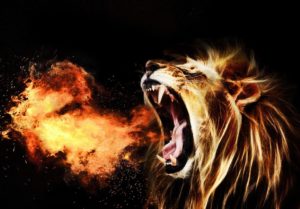 